Lonsdale District Scouts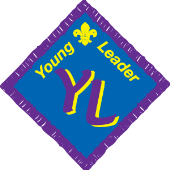 Training WeekendRegistration FormCALLING ALL YOUNG LEADERS… YL Training – Stage 1 (Training is split over 2 weekends)30th Jan-1st Feb at Littledale Scout Campsite in Long Panther LodgeCost: £25 payable to Lonsdale District Scouts To be returned to Tracy Seton, DESA, 21 Broadlands Drive, Bolton Le Sands, Lancs. LA5 8NHOr via email: tracy_seton@talk21.comIt’s going to be a fantastic weekend so don’t miss it and book on soon! Further details will be sent out 7 days before the camp to confirm the final arrangements. But accommodation is inside, catering is provided and we will start at 8.00pm on Friday and finish at 2.30pm on Sunday. Please complete in capital letters.Personal Information: Name:                                                                              Date of Birth:Address: Postcode:                                                                       Home Phone:Email:                                                                             Parents email:Mobile:Dietary Requirements:Medical Information- Including any medication being taken: Emergency Contact 1:                                     Phone:                                 Mobile: Emergency Contact 2:	              Phone:                                  Mobile:Doctors Name and Address:Doctors Phone Number:Scouting Details: Scout Group working in:                                               Section: Beavers/ Cubs/ Scouts (Please circle) Young Leader since:Have you completed any YL training before:                       Yes/              NoConsent:I give permission for my child : ______________________ Child’s name to attend the Lonsdale Young Leader Training Weekend on the 30th Jan-1st Feb 2015.Signed: ___________________________________________ (Parent/ Guardian)Date: _____________________________________________